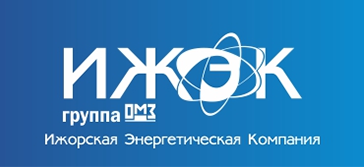 Наименование вакансии: Электромонтер-релейщик 6 разряда. Требования:Среднее профессиональное (техническое) образование соответствующего профиля.Умение читать электрические схемы различных электрических машин, аппаратов, приборов измерения, электрические схемы первичной и вторичной коммутации распределительных устройств.Знание Правил технической эксплуатации электрических станций и сетей РФ (ПТЭЭСС), Правил устройства электроустановок (ПУЭ), Правил по охране труда при эксплуатации электроустановок (ППОТПЭЭ).Обязанности:Ремонт, техническое обслуживание, проверка, испытание, монтаж, наладка и сдача в эксплуатацию электронных устройств защиты, управления и сигнализации, автоматики терминального типа на базе микропроцессоров, диагностика с помощью тестовых программ. Испытание, проверка и настройка регуляторов возбуждения синхронных двигателей, специальных аппаратов и установок, тиристорных преобразователей различных типов.Испытание повышенным приложенным напряжением высоковольтных электродвигателей и машин постоянного тока, испытание повышенным выпрямленным напряжением с определением токов утечки и емкостных токов силовых кабелей.Техническое обслуживание и ремонт аппаратуры, применяемой при испытаниях и измерениях, подготовка рабочих мест для испытаний и измерений.Оформление результатов испытаний и измерений в технической документации.График работы: Полный рабочий день (8 часов, 5/2).Дополнительные условия:Испытательный срок 3 мес.Предоставляется ДМС (после испытательного срока).Полный соц. пакет и обеспечение спец. одеждойОплата труда:Повременно-премиальная (тариф + премия).Премирование ежемесячно при условии выполнения показателей премирования.Средняя заработная плата 40 000,00 рублей.